INFORMAÇÃO DE IMPRENSA
20/05/2015MICHELIN XDR250 50/80 R57O novo pneu para dumpers rígidos 
que aumenta a produtividade nas minas
Os operadores de minas a céu aberto procuram sempre ganhar em produtividade: A Michelin satisfaz as suas necessidades com o novo pneu MICHELIN XDR250 que permite aumentar a quantidade de materiais transportada pelos dumpers rígidos por hora, indicador de produtividade neste sector de atividade. Desenvolvido graças a um trabalho conjunto com dois dos principais construtores de maquinaria de minaria, Caterpillar e Komatsu, e com especificações comuns para as últimas gerações de máquinas com capacidade de carga até 250 toneladas, o MICHELIN XDR250 equipa os dumpers CAT 793F e KOM 830E AC.Incrementos de, pelo menos, 24 % de TKPH sem sacrificar a duraçãoEstes ganhos em produtividade conseguem-se aumentando a capacidade de carga e a velocidade, sem renunciar à duração: este é o objetivo do MICHELIN XDR250. Assim pois, o novo pneu MICHELIN XDR250 proporciona as seguintes performances:Mais capacidade de carga: com uma capacidade de carga nominal que pode atingir até 67 toneladas, o novo MICHELIN XDR250 é a nova referência do mercado para equipar dumpers de 250 toneladas. Em comparação com o seu predecessor, o MICHELIN XDR2 40.00 R57, o ganho em capacidade de carga é de 11,6 %. Em relação à dimensão 46/90 R57, disponível no mercado, a capacidade de carga do MICHELIN XDR250 é 6,3 % superior. De fato, é o parceiro ideal para os operadores de minas a céu aberto que querem aproveitar ao máximo os novos dumpers de 250 toneladas. Mais volume: o MICHELIN XDR250 contém 9,2 % de volume de ar mais que o seu predecessor, o MICHELIN XDR2 40.00 R57. O seu maior tamanho responde à crescente altura das máquinas de nova geração.Funcionamento a temperatura mais baixa: a sua nova escultura incorpora blocos mais pequenos atravessados por mais sulcos, o que otimiza o fluxo de ar e o arrefecimento. Comparado com o seu predecessor, o MICHELIN XDR250 regista uma temperatura 8º C inferior no topo, em condições similares de exploração.O novo pneu MICHELIN XDR250 está preparado para incorporar o sistema MEMS (Michelin Earthmover Management System), uma tecnologia que permite ao pneu transmitir informação em tempo real sobre as suas condições de temperatura e de pressão.O MICHELIN XDR250 já está disponível no mercado. 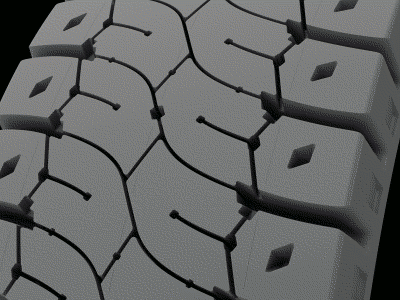 A missão da Michelin, líder do setor do pneu, é contribuir de maneira sustentável para a mobilidade das pessoas e dos bens. Por esta razão, o Grupo fabrica, comercializa e distribui pneus para todo o tipo de viaturas. A Michelin propõe igualmente serviços digitais inovadores, como a gestão telemática de frotas de viaturas e ferramentas de ajuda à mobilidade. De igual modo, edita guias turísticos, de hotéis e restaurantes, mapas e Atlas de estradas. O Grupo, que tem a sede em Clermont-Ferrand (França), está presente em 170 países, emprega 112.300 pessoas em todo o mundo e tem 68 centros de produção implantados em 17 países diferentes. A Michelin possui um Centro de Tecnologia que se encarrega da investigação e desenvolvimento com implantação na Europa, América do Norte e Ásia. (www.michelin.es). DEPARTAMENTO DE COMUNICAÇÃOAvda. de Los Encuartes, 1928760 Tres Cantos – Madrid – ESPANHATel.: 0034 914 105 167 – Fax: 0034 914 105 293